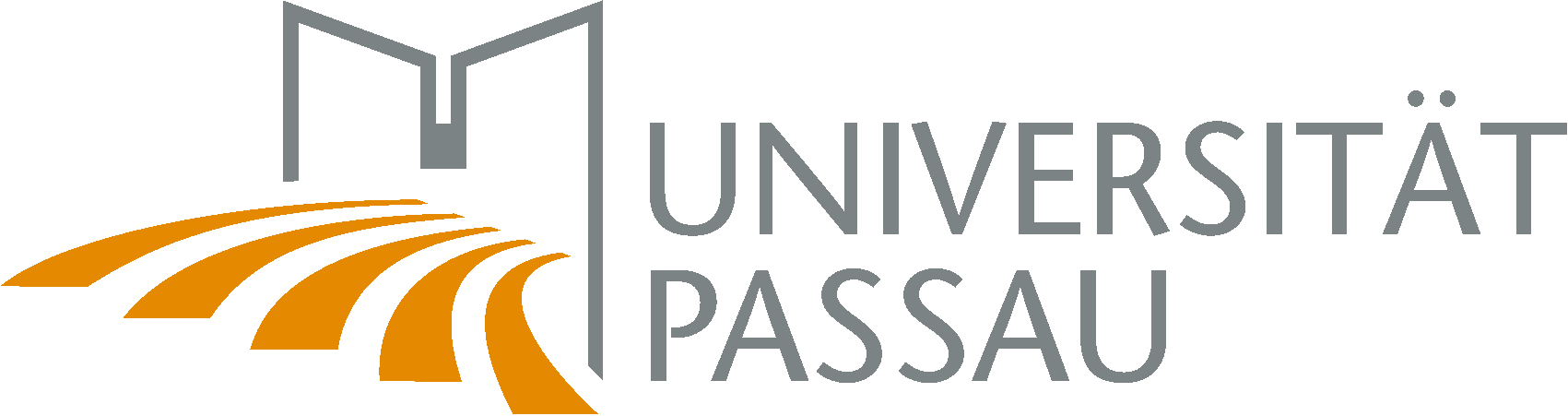 Philosophische FakultätFachstudien- und -prüfungsordnungM.A. Historische Wissenschaftenvom 1. April 2019Bitte beachten: Rechtlich verbindlich ist ausschließlich der amtliche, im offiziellen Amtsblatt veröffentlichte Text.Fachstudien- und -prüfungsordnungfür den Masterstudiengang„Historische Wissenschaften“an der Universität PassauVom 1. April 2019Auf Grund von Art. 13 Abs. 1 Satz 2 in Verbindung mit Art. 43 Abs. 5 Satz 2, Art. 58 Abs. 1 Satz 1 und Art. 61 Abs. 2 Satz 1 des Bayerischen Hochschulgesetzes (BayHSchG) erlässt die Universität Passau folgende Satzung:Inhaltsübersicht§ 1	Geltungsbereich§ 2	Gegenstand und Ziele des Studiums§ 3	Qualifikation (Fachanteile, Note und Sprachkenntnisse)§ 4	Modulbereiche§ 5 	Modulbereich A: Grundwissenschaften, Theorie und Methode§ 6 	Modulbereich B: Schwerpunkte§ 7 	Modulbereich C: Forschung und Praxis§ 8	Masterarbeit§ 9	Zweite Wiederholung von Modulen und Notenverbesserung§ 10	Zusammensetzung der Prüfungskommission§ 11	Inkrafttreten, Außerkrafttreten und Übergangsbestimmung§ 1 Geltungsbereich1Diese Fachstudien- und -prüfungsordnung (FStuPO) ergänzt die Allgemeine Studien- und Prüfungsordnung (AStuPO) für Masterstudiengänge der Philosophischen Fakultät an der Universität Passau in der jeweils geltenden Fassung. 2Ergibt sich, dass eine Bestimmung dieser Satzung mit einer Bestimmung der AStuPO nicht vereinbar ist, so hat die Vorschrift der AStuPO Vorrang.§ 2 Gegenstand und Ziele des Studiums1An der Philosophischen Fakultät der Universität Passau wird der Studiengang „Historische Wissenschaften“ mit dem Abschluss Master of Arts (M.A.) angeboten. 2Der Abschluss wird durch einen Zusatz mit dem im Studium gewählten Schwerpunkt ausgewiesen, sofern in den jeweiligen Teilfächern „Alte Geschichte“, „Mittelalterliche Geschichte“, „Neuere und Neueste Geschichte“, „Osteuropäische Geschichte“, „Kirchengeschichte“, „Kunstgeschichte und Bildwissenschaft“ und „Digital History“ mind. 45 ECTS-Leistungspunkte in Lehrveranstaltungen und die Masterarbeit bzw. in „Public History“ mind. 30 ECTS-Leistungspunkte in Lehrveranstaltungen und die Masterarbeit absolviert wurden.Im Rahmen des Masterstudiengangs „Historische Wissenschaften“ sollen den Studierenden fachliche Kenntnisse, Fähigkeiten und Methoden der Geschichtswissenschaften so vermittelt werden, dass diese zu selbständigem wissenschaftlichen Arbeiten in forschungs- oder praxisorientierten Berufsfeldern, insbesondere in der Wissenschaft, in der Kulturarbeit, in Forschungs- und Rekrutierungsabteilungen öffentlicher Institutionen und privater Unternehmen befähigt werden.§3 Qualifikation (Fachanteile, Note und Sprachkenntnisse)1Der Hochschulabschluss gemäß § 4 Abs. 1 AStuPO ist in einem geschichtswissenschaftlichen oder gleichwertigen Fach mit mind. der Gesamtnote 2,5 nachzuweisen. 2Alternativ zur Gesamtnote 2,5 kann der Bewerber oder die Bewerberin die Qualifikation nachweisen, wenn er oder sie zu den besten 50 Prozent der Absolventen und Absolventinnen des jeweiligen Prüfungstermins gehört hat. 3Als gleichwertig gilt ein Fach, wenn mind. 60 ECTS-Leistungspunkte in der Geschichte oder Kunstgeschichte bzw. Bildwissenschaften absolviert wurden. 4Soweit die geforderten Nachweise erst nach Aufnahme des Studiums erbracht werden können, gilt hierfür eine Frist bis zum Ende der zehnten Vorlesungswoche nach Aufnahme des Studiums. 5Abweichend von der Immatrikulations-, Rückmelde-, Beurlaubungs- und Exmatrikulationssatzung der Universität Passau haben Bildungsausländer und -ausländerinnen vor der Aufnahme des Studiums Deutschkenntnisse auf dem Niveau C1 des gemeinsamen Europäischen Referenzrahmens für Sprachen oder eines Äquivalent nachzuweisen.§ 4 Modulbereiche1Der Studiengang besteht aus dem Modulbereich A: Grundwissenschaften, Theorie und Methode (15 ECTS-LP), dem Modulbereich B: Schwerpunkte (60 ECTS-LP), dem Modulbereich C: Forschung und Praxis (15 ECTS-LP) sowie der Masterarbeit (30 ECTS-LP). 3Die Modulbereiche setzen sich aus den in §§ 5 bis 7 aufgeführten Modulen und Modulgruppen zusammen. 4Die Module der Modulbereiche A und B sind Prüfungsmodule.§ 5 Modulbereich A: Grundwissenschaften, Theorie und MethodeModulgruppe Grundwissenschaften, Theorie und Methode:§ 6 Modulbereich B: Schwerpunkte1Studierende erhalten in diesem Modulbereich die Möglichkeit, sich auf einen Schwerpunkt zu spezialisieren und gezielt Kompetenzen mit bis zu 60 ECTS-Leistungspunkten in einem Teilfach zu erwerben. 2Alternativ können Studierende zwei, drei oder vier Teilfächer mit je mindestens 15 bzw. 30 ECTS-Leistungspunkten kombinieren. In „Alte Geschichte“, „Mittelalterliche Geschichte“, „Neuere und Neueste Geschichte“, „Osteuropäische Geschichte“, „Kirchengeschichte“ und „Kunstgeschichte und Bildwissenschaft“ werden für 15 ECTS-Leistungspunkte je eine Vorlesung bzw. ein Arbeitskurs und ein Hauptseminar bzw. eine Wissenschaftlichen Übung für Fortgeschrittene absolviert. Werden in „Digital History“ nur 15 oder 30 ECTS-Leistungspunkte absolviert, so sind die Schwerpunktmodulgruppen Digitale Methoden und/oder Historische Fachinformatik zu wählen. 4Folgende Teilfächer bzw. Schwerpunkte stehen zur Wahl:Alte GeschichteMittelalterliche GeschichteNeuere und Neueste GeschichteOsteuropäische GeschichteKirchengeschichteKunstgeschichte und BildwissenschaftDigital HistoryPublic HistorySchwerpunktmodulgruppe Alte GeschichteSchwerpunktmodulgruppe Mittelalterliche GeschichteSchwerpunktmodulgruppe Neuere und Neueste GeschichteSchwerpunktmodulgruppe Osteuropäische GeschichteSchwerpunktmodulgruppe KirchengeschichteSchwerpunktmodulgruppe Kunstgeschichte und BildwissenschaftSchwerpunktmodulgruppe Digital History: Digitale MethodenSchwerpunktmodulgruppe Digital History: Historische FachinformatikBei Anmeldung zu den Modulen dieser Schwerpunktmodulgruppe müssen Vorkenntnisse i.H.v. 25 ECTS-Leistungspunkten oder äquivalente Leistungen im Bereich "Digital Humanities" oder "Informatik" nachgewiesen werden; die Module der Schwerpunktmodulgruppe "Digital History: Digitale Methoden" stellen keine solchen Vorkenntnisse dar.Schwerpunktmodulgruppe Digital History: Historische DatenstudienBei Anmeldung zu den Modulen dieser Schwerpunktmodulgruppe müssen Vorkenntnisse i.H.v. 25 ECTS-Leistungspunkten oder äquivalente Leistungen im Bereich "Digital Humanities" oder "Informatik" nachgewiesen werden; die Module der Schwerpunktmodulgruppe "Digital History: Digitale Methoden" stellen keine solchen Vorkenntnisse dar.Schwerpunktmodulgruppe Digital History: Historische TextstudienBei Anmeldung zu den Modulen dieser Schwerpunktmodulgruppe müssen Vorkenntnisse i.H.v. 25 ECTS-Leistungspunkten oder äquivalente Leistungen im Bereich "Digital Humanities" oder "Informatik" nachgewiesen werden; die Module der Schwerpunktmodulgruppe "Digital History: Digitale Methoden" stellen keine solchen Vorkenntnisse dar.Schwerpunktmodulgruppe Public History I: Angewandte GeschichteSchwerpunktmodulgruppe Public History II: Information and Media Literacy§ 7 Modulbereich C: Forschung und Praxis1Das Kolloquium, welches die wissenschaftlichen Vorhaben der Studierenden des Masterstudiengangs behandelt, ist verpflichtend zu absolvieren. 2Die Module in Modulbereich C müssen bestanden werden, werden jedoch nicht bewertet und gehen nicht in die Gesamtnotenberechnung ein. 3Das einmonatige bzw. zweimonatige Praktikum ist gemäß der Praktikumsrichtlinien zu absolvieren. § 8 Masterarbeit1Von allen Studierenden ist eine Masterarbeit in einem von ihnen gewählten Teilfach des Modulbereichs B: Schwerpunkte anzufertigen. 2Die Zeit von der Themenstellung bis zur Ablieferung der Masterarbeit beträgt fünf Monate. 3Die Masterarbeit soll in der Regel 150.000 Zeichen nicht überschreiten. Für eine bestandene Masterarbeit werden 30 ECTS-LP vergeben. 4Bei Anmeldung der Masterarbeit in den Teilfächern „Alte Geschichte“, „Mittelalterliche Geschichte“, „Neuere und Neueste Geschichte“ oder „Kirchengeschichte“ müssen gesicherte Lateinkenntnisse nachgewiesen werden. 5Bei Anmeldung der Masterarbeit im Bereich „Osteuropäische Geschichte“ muss entweder Tschechisch auf Niveau B1, Polnisch auf Niveau A2 oder Russisch auf Niveau A2 nachgewiesen werden. § 9 Zweite Wiederholung von Modulen und NotenverbesserungJedes mit „nicht ausreichend“ bzw. „nicht bestanden“ bewertete Modul kann höchstens zweimal wiederholt werden.1Zur freiwilligen Notenverbesserung können höchstens drei bestandene Prüfungsmodule einmal wiederholt werden. 2Die Notenverbesserung ist beim Prüfungssekretariat zu beantragen.Hinsichtlich der Wiederholungsmöglichkeiten der Masterarbeit gelten die Regelungen der AStuPO.§ 10 Zusammensetzung der PrüfungskommissionDie Prüfungskommission besteht aus vier Mitgliedern der Universität Passau, wovon mindestens drei Mitglieder Hochschullehrer oder Hochschullehrerinnen sind.§ 11 Inkrafttreten, Außerkrafttreten und Übergangsbestimmung1Diese Satzung tritt am 1. April 2019 in Kraft. 2Gleichzeitig tritt die Studien- und Prüfungsordnung für den Masterstudiengang „Geschichte“ an der Universität Passau vom 9. Juli 2009 (vABlUP S.276), zuletzt geändert durch Satzung vom 30. Juli 2015 (vABlUP S. 142), außer Kraft.  3Abweichend von Satz 1 findet diese Satzung keine Anwendung auf Studierende des Masterstudiengangs „Geschichte“, sofern diese ihr Studium vor dem Inkrafttreten dieser Satzung aufgenommen haben, falls ihr Studium nicht durch Exmatrikulation für mindestens vier zusammenhängende Semester unterbrochen worden ist. 4Für Studierende nach Satz 3 gilt bis zum Abschluss ihres Studiums weiterhin die Studien- und Prüfungsordnung nach Satz 2. 5Studierende nach Satz 3 können gegenüber dem Prüfungssekretariat der Universität Passau schriftlich und unwiderruflich erklären, dass diese Satzung gemeinsam mit der AStuPO für Masterstudiengänge der Philosophischen Fakultät an der Universität Passau für sie anwendbar sein soll.1Ausgefertigt aufgrund des Beschlusses des Senats der Universität Passau vom 6. Juni 2018 und vom 19. Dezember 2018 und der Genehmigung durch die Präsidentin der Universität Passau vom 29. März 2019, Az.: IV/5.I-10.3940/2019.	Passau, den 1. April 2019 	UNIVERSITÄT PASSAU
Die Präsidentin



Prof. Dr. Carola Jungwirth
Die Satzung wurde am 1. April 2019 in der Hochschule niedergelegt; die Niederlegung wurde am 1. April 2019 durch Anschlag in der Hochschule bekannt gegeben.Tag der Bekanntmachung ist der 1. April 2019.Lehr-formName des ModulsPrüfungsformSWSECTS- LPV/PS/WÜHistorische HilfswissenschaftenKlausur oder Hausarbeit25HS/ WÜFHistorische HilfswissenschaftenHausarbeit210V/PS/WÜTheorie und Methode der GeschichtswissenschaftKlausur oder Hausarbeit25HS/ WÜFTheorie und Methode der GeschichtswissenschaftHausarbeit210V/WÜGeschichte der GeschichtswissenschaftKlausur oder Hausarbeit25HS/ WÜFGeschichte der GeschichtswissenschaftHausarbeit210V/WÜVertiefte QuellenkundeKlausur oder Hausarbeit25HS/ WÜFVertiefte QuellenkundeHausarbeit210V/SEAusgewählte Anwendungs- und Forschungsthemen der Digital HumanitiesKlausur oder Hausarbeit25HSAusgewählte Anwendungs- und Forschungsthemen der Digital HumanitiesHausarbeit210GKEinführung in das Studium der KunstgeschichteKlausur25VGeschichte der BilderKlausur25V/PS/WÜTheorie und Methode der KunstgeschichteKlausur oder Hausarbeit25HS/ WÜF Bilder als historische QuellenHausarbeit210Insgesamt: zwei oder drei ModuleInsgesamt: zwei oder drei ModuleInsgesamt: zwei oder drei Module4-615Lehr-formName des ModulsPrüfungsformSWSECTS- LPVAlte GeschichteKlausur 25VAlte GeschichteKlausur25V/ARAlte GeschichteKlausur oder Hausarbeit25V/ARAlte GeschichteKlausur oder Hausarbeit25HSAlte GeschichteHausarbeit210HSAlte GeschichteHausarbeit210HS/ WÜFAlte GeschichteHausarbeit210HS/ WÜFAlte GeschichteHausarbeit210Insgesamt: zwei, vier, sechs oder acht ModuleInsgesamt: zwei, vier, sechs oder acht ModuleInsgesamt: zwei, vier, sechs oder acht Module4-1615-60Lehr-formName des ModulsPrüfungsformSWSECTS- LPVMittelalterliche GeschichteKlausur 25VMittelalterliche GeschichteKlausur25V/ARMittelalterliche GeschichteKlausur oder Hausarbeit25V/ARMittelalterliche GeschichteKlausur oder Hausarbeit25HSMittelalterliche GeschichteHausarbeit210HSMittelalterliche GeschichteHausarbeit210HS/ WÜFMittelalterliche GeschichteHausarbeit210HS/ WÜFMittelalterliche GeschichteHausarbeit210Insgesamt: zwei, vier, sechs oder acht ModuleInsgesamt: zwei, vier, sechs oder acht ModuleInsgesamt: zwei, vier, sechs oder acht Module4-1615-60Lehr-formName des ModulsPrüfungsformSWSECTS- LPVNeuere und Neueste GeschichteKlausur 25VNeuere und Neueste GeschichteKlausur25V/ARNeuere und Neueste GeschichteKlausur oder Hausarbeit25V/ARNeuere und Neueste GeschichteKlausur oder Hausarbeit25HSNeuere und Neueste GeschichteHausarbeit210HSNeuere und Neueste GeschichteHausarbeit210HS/ WÜFNeuere und Neueste GeschichteHausarbeit210HS/ WÜFNeuere und Neueste GeschichteHausarbeit210Insgesamt: zwei, vier, sechs oder acht ModuleInsgesamt: zwei, vier, sechs oder acht ModuleInsgesamt: zwei, vier, sechs oder acht Module4-1615-60Lehr-formName des ModulsPrüfungsformSWSECTS- LPVOsteuropäische GeschichteKlausur 25VOsteuropäische GeschichteKlausur25V/AROsteuropäische GeschichteKlausur oder Hausarbeit25V/AROsteuropäische GeschichteKlausur oder Hausarbeit25HSOsteuropäische GeschichteHausarbeit210HSOsteuropäische GeschichteHausarbeit210HS/ WÜFOsteuropäische GeschichteHausarbeit210HS/ WÜFOsteuropäische GeschichteHausarbeit210Insgesamt: zwei, vier, sechs oder acht ModuleInsgesamt: zwei, vier, sechs oder acht ModuleInsgesamt: zwei, vier, sechs oder acht Module4-1615-60Lehr-formName des ModulsPrüfungsformSWSECTS- LPVKirchengeschichte Klausur 25VKirchengeschichteKlausur25V/ARKirchengeschichteKlausur oder Hausarbeit25V/ARKirchengeschichteKlausur oder Hausarbeit25HSKirchengeschichteHausarbeit210HSKirchengeschichteHausarbeit210HS/ WÜFKirchengeschichteHausarbeit210HS/ WÜFKirchengeschichteHausarbeit210Insgesamt: zwei, vier, sechs oder acht ModuleInsgesamt: zwei, vier, sechs oder acht ModuleInsgesamt: zwei, vier, sechs oder acht Module4-1615-60Lehr-formName des ModulsPrüfungsformSWSECTS- LPVKunstgeschichte/BildwissenschaftKlausur 25VKunstgeschichte/BildwissenschaftKlausur25V/ARKunstgeschichte/BildwissenschaftKlausur oder Hausarbeit25V/ARKunstgeschichte/BildwissenschaftKlausur oder Hausarbeit25HSKunstgeschichte/BildwissenschaftHausarbeit210HSKunstgeschichte/BildwissenschaftHausarbeit210HS/ WÜFKunstgeschichte/BildwissenschaftHausarbeit210HS/ WÜFKunstgeschichte/BildwissenschaftHausarbeit210Insgesamt: zwei, vier, sechs oder acht ModuleInsgesamt: zwei, vier, sechs oder acht ModuleInsgesamt: zwei, vier, sechs oder acht Module4-1615-60Lehr-formName des ModulsPrüfungsformSWSECTS- LPWÜKulturgutdigitalisierungPortfolio oder praktische Leistung und Bericht25WÜWerkzeuge und Methoden der Digital HumanitiesPortfolio oder praktische Leistung und Bericht25WÜWerkzeuge und Methoden der Digital HumanitiesPortfolio oder praktische Leistung und Bericht25Insgesamt: drei ModuleInsgesamt: drei ModuleInsgesamt: drei Module615Lehr-formName des ModulsPrüfungsformSWSECTS- LPVEinführung in die Statistik für SozialwissenschaftenKlausur25WÜProgrammieren Klausur oder Portfolio25WÜDatenbankenKlausur oder Portfolio25Insgesamt: drei ModuleInsgesamt: drei ModuleInsgesamt: drei Module615Lehr-formName des ModulsPrüfungsformSWSECTS- LPV/SEHistorical Data Studies Hausarbeit25HS/ WÜFHistorical Data Studies Hausarbeit210Insgesamt: zwei ModuleInsgesamt: zwei ModuleInsgesamt: zwei Module415Lehr-formName des ModulsPrüfungsformSWSECTS- LPV/SE/WÜTexttechnologienKlausur25HS/WÜFTexttechnologienHausarbeit oder Portfolio210Insgesamt: zwei ModuleInsgesamt: zwei ModuleInsgesamt: zwei Module415Lehr-formName des ModulsPrüfungsformSWSECTS- LPV/SEPublic HistoryKlausur25HSForschungsfragen zu Formen, Medien und Funktionen historischer ErinnerungPortfolio oder Hausarbeit 210Insgesamt: zwei ModuleInsgesamt: zwei ModuleInsgesamt: zwei Module415Lehr-formName des ModulsPrüfungsformSWSECTS- LPSE/ WÜHistorical LiteracyPortfolio oder Hausarbeit25SE/ WÜGeschichtsvermittlung und neue MedienPortfolio oder Hausarbeit25SE/ WÜGeschichtsdidaktische Forschungsfragen zu Konzepten der Information and Media LiteracyPortfolio oder Hausarbeit25Insgesamt: drei ModuleInsgesamt: drei ModuleInsgesamt: drei Module615Lehr-formName des ModulsPrüfungsformSWSECTS- LPKOKolloquiumPräsentation25SEProjektkursProjektarbeit25EXExkursionBericht oder Hausarbeit---5PTEinmonatiges PraktikumBericht---5PTZweimonatiges PraktikumBericht---10Insgesamt: zwei oder drei ModuleInsgesamt: zwei oder drei ModuleInsgesamt: zwei oder drei Module2-415